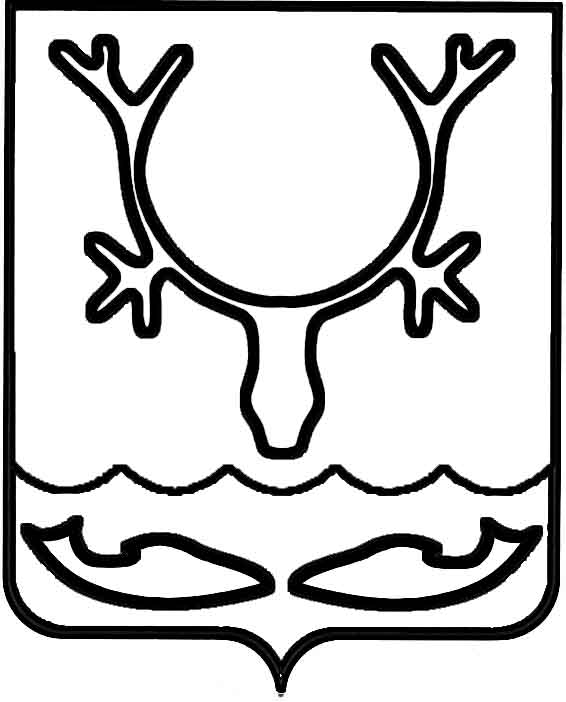 Администрация муниципального образования
"Городской округ "Город Нарьян-Мар"ПОСТАНОВЛЕНИЕОб изъятии земельного участка                       с кадастровым номером 83:00:050011:27                  и квартиры № 1 доме № 6 по улице Пионерской в городе Нарьян-Маре              для муниципальных нуждВ соответствии со статьями 49, 56.2, 56.3, 56.6 Земельного кодекса Российской Федерации, статьями 279, 281 Гражданского кодекса Российской Федерации, 
статьей 32 Жилищного кодекса Российской Федерации, в целях реализации подпрограммы 2 "Переселение граждан из жилищного фонда, признанного непригодным для проживания и/или с высоким уровнем износа" государственной программы Ненецкого автономного округа "Обеспечение доступным и комфортным жильем и коммунальными услугами граждан, проживающих в Ненецком автономном округе", утвержденной постановлением Администрации Ненецкого автономного округа от 14.11.2013  № 415-п, на основании распоряжения Администрации МО "Городской округ "Город Нарьян-Мар" от 25.01.2016 № 27-р "О признании многоквартирного жилого дома № 6 по ул. Пионерская в г. Нарьян-Маре аварийным 
и подлежащим сносу", постановления Администрации муниципального образования "Городской округ "Город Нарьян-Мар" от 21.03.2022 № 327 "Об утверждении Порядка выплаты лицам, в чьей собственности находятся жилые помещения, входящие 
в аварийный жилищный фонд, возмещения за изымаемые жилые помещения" Администрация муниципального образования "Городской округ "Город Нарьян-Мар"П О С Т А Н О В Л Я Е Т:1.	Изъять для муниципальных нужд муниципального образования "Городской округ "Город Нарьян-Мар" земельный участок с кадастровым номером 83:00:050011:27, площадью 1789 кв.м., находящийся в общей долевой собственности собственников жилых помещений в многоквартирном жилом доме, расположенном 
по адресу: Ненецкий автономный округ, город Нарьян-Мар, улица Пионерская, д. 6, признанном аварийным и подлежащим сносу. 2.	Изъять жилое помещение – квартиру № 1 в доме № 6 по улице Пионерской в городе Нарьян-Маре, общей площадью 47,0 кв.м., кадастровый номер 83:00:05011:217.3.	Администрации муниципального образования "Городской округ "Город Нарьян-Мар" в установленном порядке осуществить необходимые действия, связанные с изъятием указанных земельного участка и жилого помещения. 4.	Настоящее постановление вступает в силу после опубликования (обнародования) и действует в течение трех лет со дня его принятия.5.	Контроль за исполнением настоящего постановления возложить 
на заместителя главы Администрации муниципального образования "Городской округ "Город Нарьян-Мар" по взаимодействию с органами государственной власти 
и общественными организациями Д.В. Анохина.28.04.2022№540Глава города Нарьян-Мара О.О. Белак